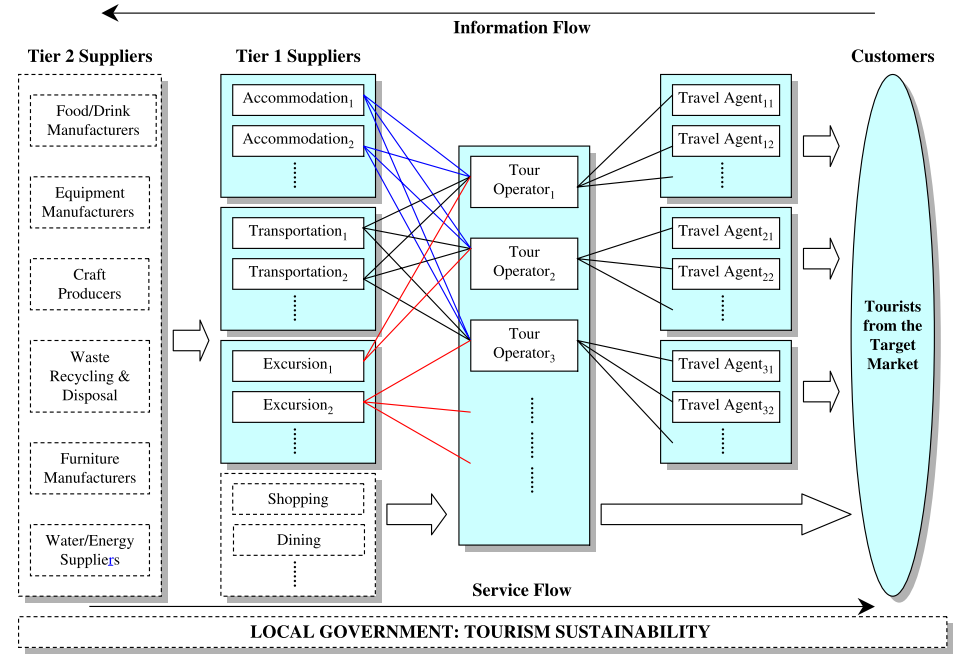 Supplement Figure 1: Typical TSC for a DestinationSource: Zhang et al. (2009, p. 353)Supplement Table 1. Participants’ Profiles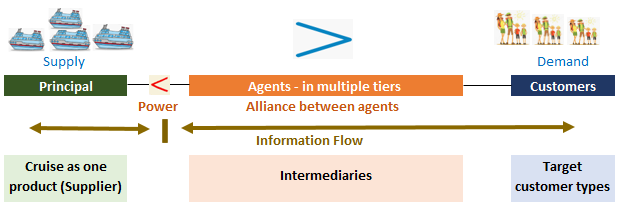 Supplement Figure 2: Imbalance of Power between Principals and Agents in ChinaParticipantsCurrent Company (TA or Cruise)DepartmentTitle/GradingTotal Years of Cruise ProductInterviewee LocationInterviewee 1TACruise ProductManager2ChinaInterviewee 2TAOwnerCo-founder and CEO2ChinaInterviewee 3CruiseRevenueAnalyst1HKInterviewee 4Cruise Shipbuilding CompanyGMGM4Travel between HK and ChinaInterviewee 5CruiseSalesManager4HKInterviewee 6TAGMGM19HKInterviewee 7TACruise ProductSupervisor6HKInterviewee 8CruiseRevenueAnalyst3HKInterviewee 9CruiseFinanceVP/Director8HKInterviewee 10TACruise ProductManager10HKInterviewee 11CruiseSalesManager18HKInterviewee 12TAMICE SalesAssistant Manager9HKInterviewee 13TASalesManager18HKInterviewee 14Cruise ConsultancyConsultant/SalesOwner20ChinaInterviewee 15CruiseRevenueDirector7ChinaInterviewee 16TACruise ProductManager8HKInterviewee 17CruiseSales (Direct channel)Manager3ChinaInterviewee 18CruiseSalesManager8HKInterviewee 19CruiseMarketingVP/Director6HKInterviewee 20CruiseRevenueManager5ChinaInterviewee 21TAOwnerCo-founder and CEO25ChinaInterviewee 22TACruise ProductGeneral Manager (Finance)20HKInterviewee 23CruiseOnboard RevenueManager5China